Андреева Зоя Захаровна (02.05.1947 – 16.11.1992), заслуженная артистка Чувашской АССР.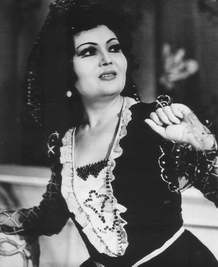 Родилась 2 мая 1947 года в деревне Таутово Аликовского района в семье служащего. Зоя с детства любила петь, мечтала стать певицей. Еще в школьные годы была активной участницей хорового кружка при клубе «Восход» Шумерлинского мебельного комбината. После окончания средней школы №1, она успешно закончила Казанское музыкальное училище, а затем Казанскую консерваторию. В 1974 году Зоя Андреева с диплом Консерватории приезжает в Чебоксарский музыкальный театр, и с тех пор трудится там оперной певицей. Ей присвоено звание заслуженной артистки нашей республики. Зрители ее видели в главных ролях в операх Г.Хирбю «Нарспи»(партия Нарспи), Р. Корсанова «Царская невеста» (партия Марфы), Дж.Верди «Травиата»(партия Виолеты), Ж.Бизе «Кармен»(партия Михаэлы),Дж.Верди «Риголлето»(партия Джильды), Чайковского «Иоланта»(партия Иоланты), Дж.Россини «Севильский цирюльник»(партия Розины), Гуно «Фауст»(партия Маргариты). «Ее голос – лирическое колоратурное сопрано, пленяет сердца присутствующих своей чистотой», - писал журнал «Театральная жизнь» (№18 1975 г) после премьеры в музыкальном театре. Умерла 16.11.1992 г.Библиография:Ефимова, Г. Растущий талант / Г. Ефимова // Вперед. 1979. – 24 ноября.Солистка Чувашского музыкального театра Зоя Захаровна Андреева.Заломнов, П. Д. Чувашский государственный театр оперы и балета и ведущие мастера его сцены / П. Д. Заломнов. - Чебоксары: ГУП «ИПК «Чувашия», 2002. – С. 43.ГАЛКИН Андрей Петрович, композиторЛюбой любитель музыки на вопрос об Андрее Галкине уверенно ответит, что это один из популярных чувашских композиторов, работающих в эстрадных жанрах – инструментальных и вокальных. Таким он стал, связав свое творчество с известным в Чувашии вокально-инструментальным ансамблем «Сеспель». А до этого в списке его сочинений преобладали произведения, написанные в традиционных классических жанрах и формах. Обращение к эстрадной музыке можно объяснить и молодостью автора, хорошо знающего требования современной аудитории, художественные запросы молодежи.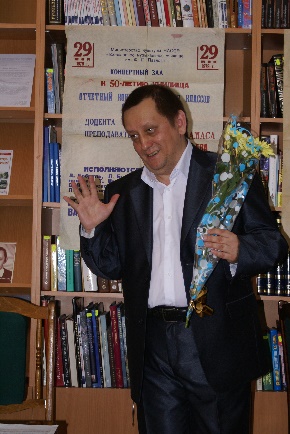      Родился в деревне Кольцовка Вурнарского района Чувашской Республики 18.01.1961 г. С переездом в г. Шумерлю окончил там музшколу по классу фортепиано. Далее – учеба в Чебоксарском музучилище на теоретическом отделении (1976 -1982 г.г.), где факультативно  занимался по композиции у В. А. Ходяшева.     1982 -1989 годы связаны с Нижегородской консерваторией, с учебой там  в классе композиции профессора А.А.Нестерова(включая два года службы в армии). Окончил вуз, написав Увертюру на чувашские темы для симфонического оркестра и одночастный струнный Квартет (Вариации). Сочинениями студенческих лет являются также пятичастная Сюита для фортепиано, Квартет для четырех тромбонов, Инвенции (полифонические пьесы) для скрипки и альта. Песни в те годы почти не писал. После консерватории вернулся в Чебоксары. В первое время работал зав. музыкальной частью Театра юного зрителя, позже был назначен музыкальным руководителем ансамбля «Сеспель» Чувашской филармонии. В 1986 г. принят в члены Союза композиторов России. Хотя сочинение эстрадных песен и пьес занимает много времени, А. Галкин продолжает работать и в области камерно – инструментальной музыки, преимущественно в крупных формах. К таким произведениям принадлежат Соната для виолончели и фортепиано, поэмы для камерного оркестра» Легенда», Офферторий (Приношение), Пассакалья (в форме полифонических вариаций) и др. 23 января 1994 г. В Чувашском театре оперы и балета состоялась премьера детского балета – сказки «Мальчик с пальчик» по сценарию М. Юхмы. В нем автор показал себя вполне зрелым композитором, хорошо владеющим техникой письма, умеющим развивать тематизм, опираясь на чувашские национальные истоки. Автор музыки к балетам «Атилла. Рождение легенды», «Дорога лебедей». По итогам Республиканского конкурса «Узорчатый занавес-2019» балет «Атилла. Рождение легенды» был признанн лучшим спектаклем года.Библиография:Александрова, Т. О таланте - без слов : [встреча в салоне "Перекресток"  шумерлинской городской центральной библиотеки им. Г. Айги с композитором А. Галкиным ] / Т. Александрова // Вперед . - 2012. - 1 июня (№ 81/84). -  С. 5. Данилова, И. Новая галерея : шумерлинский композитор Андрей Галкин / И.Данилова // Лик Чувашии. - 1997. - №2. - С. 91-93. Сутягина, И. В. Андрей Петрович Галкин - часть музыкальной истории города Шумерля : [о композиторе, заслуженном деятеле искусств Чувашской Республики] / И. В. Сутягина // Павловский Вестник Чебоксарского музыкального училища им. Ф. П. Павлова. - 2017. - № 1. - С. 32-35. - (Теория и история искусств).Чувашская энциклопедия: В 4 т. Чебоксары: Чуваш.кн. изд-во, 2006. – Т.1. – С.397.Ефремов Валерий Валентинович, музыкант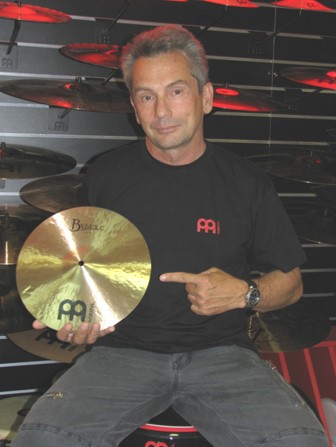 Солист группы «Машина времени». Родился 25.12.1953 году в г.Шумерля. Учился в школе №1. После окончания 1 класса вместе с родители переехал  в Москву. Когда Андрей Макаревич со своими друзьями собирал любительский ансамбль «Машина времени», Валерий Ефремов был взят в качестве барабанщика. «Валерий Ефремов – лучший из всех ударников. Он очень дорожит каждым ударом и лучше сыграет, один меньше, чем одним больше»,- так отзывался о нем Алексей Баташев.Лебедев Герман Степанович (28.04. 1913 – 02.02.1980), композитор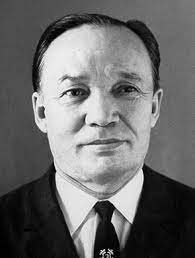     Родился Герман Степанович 28 апреля 1913 года в деревне Салабайкасы (ныне Чебоксарский район) в бедной крестьянской семье. Начальное образование получил в деревне Варпоси, в 5-8-х классах учился в Анат-Кинярской сельской школе. Выходец из сельской глубинки Чувашии, он в 1930 году сумел поступить в музыкально-театральный техникум (так ранее называлось Чебоксарское музыкальное училище) на дирижерско-хоровое отделение. В его творческой судьбе огромную роль сыграл В.М. Кривоносов – педагог, композитор, исследователь чувашской народной музыки. Среди учеников Кривоносова - будущие музыкальные светила Чувашии, такие, как Г. Хирбю, Ф. Лукин, Г. Воробьев. И Герман Лебедев. Вскоре он начал петь в Чувашском государственном хоре, а с 1934 года сочиненные им песни уже пополнили репертуар этого профессионального коллектива. Сохранилась характеристика, написанная в 1935 году И.В. Люблиным, в то время исполнявшим обязанности заведующего техникумом: «Обладает хорошими композиторскими способностями. Очень организованный, работоспособный и дисциплинированный студент, показал прекрасную успеваемость, активное и добросовестное отношение к занятиям. Оканчивает по двум специальностям – как инструктор хора (дирижер) и композитор. В качестве инструктора хора прекрасно выявил себя в работе с самодеятельными кружками, в частности с хором сельхозинститута, взявшим премию на общегородской олимпиаде. Следовало бы направить в консерваторию на композиторское отделение…». В 1936-1940 годах Лебедев жил и работал в Шумерле, куда был направлен для руководства художественной самодеятельностью деревообрабатывающего комбината. В Шумерле Герман Лебедев организовал пионерский хор и ансамбль песни и пляски рабочих, с которыми с большим успехом выступал в июне-июле 1940 года на 3-ей Республиканской олимпиаде народного творчества Чувашии и 1-ой Республиканской олимпиаде детского творчества. В то же время (1937-1939 гг.) преподавал пение и руководил музыкальными кружками в городской средней школе № 2. Осенью 1940 года Лебедев был командирован в Москву на месячные курсы по повышению квалификации композиторов при Союзе композиторов СССР. Дарование молодого чувашского музыканта заметил Р.М. Глиэр, видный композитор и педагог, профессор Московской консерватории. В 1941 году он предсказал, что из Лебедева может вырасти «крупный композитор-профессионал, способный поднять музыкальное искусство Чувашской АССР». К началу 1941 года Г. Лебедева отзывают из Шумерли в Чебоксары, назначив сначала заведующим учебной частью, а затем (с августа) директором музыкального училища. Одновременно в первые годы войны он участвовал как баянист-аккомпаниатор в концертах Чувашского государственного ансамбля песни и пляски, в составе которого выезжал на Брянский и Калининский фронты. С октября 1943 года по июнь 1975 года Лебедев постоянно работал в Чувашском государственном ансамбле песни и пляски – до 1966 года дирижером–хормейстером, затем главным хормейстером. Параллельно с этим в конце 40-х Лебедев возглавлял Чувашскую государственную филармонию, в начале 50-х - вокальный ансамбль Чувашского радио. Г.С. Лебедев ушел из жизни 2 февраля 1980 года. В Чебоксарах, на доме, где жил и работал композитор (ул. К. Маркса, 24), установлена мемориальная доска.    Так случилось, что музыка Г. Лебедева прошла проверку временем. Его музыкальные творения широко известны как в Чувашии, так и далеко за ее пределами. Коллектив школы № 2 осознаёт всю ответственность за пропаганду творчества талантливого композитора среди учеников и жителей города, ведь именно Г. Лебедев с 1937 по 1939 годы работал учителем музыки, вёл хоровые кружки в школе. В честь значимого для всей музыкальной Чувашии юбилея в школе прошли музейные уроки, посвящённые музыкальному творчеству Г. Лебедева, экскурсии в музее истории школы «Герман Степанович Лебедев в г. Шумерле», музыкально-литературный вечер совместно с библиотекой им. С.Я. Маршака «Композитор, любимый народом», выпущена брошюра о композиторе, проведена викторина среди 5-7-х классов «Биография и творчество Г.С. Лебедева». Кульминационным событием для педагогов школы стало участие в торжественном вечере, который состоялся 26 апреля в Чувашском государственном академическом драматическом театре им. К.В. Иванова. И мы с огромным удовольствием смотрели и слушали произведения композитора в исполнении ведущих профессиональных исполнительских коллективов Чувашии: Чувашской государственной академической симфонической капеллы, Чувашского государственного академического ансамбля песни и танца. В нашем городе проживает живой свидетель той поры, К.А. Кирель (Калинкина). Вот что пишет в своих воспоминаниях она, бывшая ученица школы № 2, выпускница 1941 года: «…Любили мы свою школу, ее просторные светлые классы, широкие длинные коридоры. …Вечера были интересные, непременно с самодеятельностью, играми и с присутствием учителей, атмосфера была теплой и доброжелательной. А какие у нас были учителя! Герман Степанович Лебедев имел скромное звание – учитель пения. Замечательный человек. Невысокого роста, худощавый, быстрый, он на равных общался со старшеклассниками, был секретарем первичной комсомольской организации в школе. После него комсоргом была десятиклассница, отличница, хорошая гимнастка Тамара Востричкина. И при Лебедеве, и при Востричкиной наши комсомольские собрания были интересными. Герман Степанович вел и школьный хор, и хор при клубе (ныне Дом культуры «Восход»), сам принимал участие в самодеятельности города. Вместе с женой они исполняли песни на свою же музыку. Он тогда уже был начинающим композитором. И мы, ученики, это знали. Позже он стал известным, талантливым композитором Чувашии. Вспоминая о школе, о наших любимых учителях 40-х годов, смело могу сказать, что их уроки были уроками любви и уважения к людям…». В творчестве отдельных композиторов бывают произведения, которые сразу делают автора знаменитым. Таким сочинением Г. Лебедева явилась песня «Тёван =.ршыв» («Песня о Родине») на слова И. Тукташа. Впервые она прозвучала в 1945 году в дни празднования 25-летия Чувашской автономии. Юбилей республики совпал тогда с исторической победой советского народа над германским фашизмом. Сейчас «Песня о Родине» является гимном Чувашской Республики. Память о композиторе живет в сердце чувашского народа, а в школе № 2 по вполне понятным причинам особенно бережно и трепетно хранят эту память и передают ее из поколения в поколение школьников. Педагоги школы видят в этом - ни много, ни мало - педагогический инструмент для реализации цели и задач духовно-нравственного развития и воспитания обучающихся.Библиография: Давыдов–Анатри, В. Ĕçри тусăм – юлташăм // Давыдов–Анатри, В. Юлташсемпе юнашар / В. Давыдов–Анатри. – Шупашкар, 1981. – С. 109-119.Кузьмин, В. Чӑваш хӗвелӗ чӑнах хӗлхемлӗ // Кузьмин, В. Илем ҫӑлтӑрӗсем / В. Кузьмин. – Шупашкар, 2006. – Содерж.: Тӑван ҫӗршыв юрлать ; Халӑх сӑнарӗ – вӑхӑт сӑнанрлӑхӗ.Лаштай, П. Лебедевсен ҫурчӗ ҫинче – асӑну хӑми / П. Лаштай // Хыпар. – 2000. – 12 утӑ.Михайлов, Ю. Г. Лебедев композитор ячӗпе / Ю. Михайлов // Тăван ен (Шупашкар р-нӗ). – 2009. – 27 чӳк. – С. 2.Платонова, Г. Мухтавлă ентешĕмĕр еткерĕ / Г. Платонова // Ҫилҫунат. – 1993. – № 4. – С. 26.Хусанкай, П. Герман Лебедева : сăвă / П. Хусанкай // Хыпар. – 1997. – 27 çу.Эсхель, А. Юрӑ ӑсти // Эсхель, А. Вӑхӑт таппи : ҫулсем, ҫынсем, сӑнсем / А. Эсхель. – Шупашкар, 1982. – С. 286–192.Ялкир, П. Музыкантсен ҫемйи / П. Ялкир // Хыпар. – 1996. – 31 ҫурла.Андреева, Т. Композитор, любимый народом : [о композиторе Г. С. Лебедеве] / Т. Андреева // Вперед. - 2013. - 17 мая (№ 71/74). - С. 12.Герман Лебедев жил и работал в Шумерле! : [в школе №2 г. Шумерли открыта мемориальная доска, посвященная автору государственного гимна Чувашии  Г. Лебедева]  // Вперед . - 2014. - 19 сентября (№ 38). - С. 6.Давыдов–Анатри, В. Мои друзья – авторы Государственного гимна Чувашской Республики / В. Давыдов–Анатри // Чебоксарские новости. – 1992. – 19, 23 сент.Илюхин, Ю. А. Лебедев Герман Степанович / Ю. А. Илюхин // Краткая чувашская энциклопедия. – Чебоксары. 2001. – С. 244.Илюхин, Ю. А. Лебедев Герман Степанович / Ю. А. Илюхин // Чувашская энциклопедия. – Чебоксары, 2008. – Т. 2 : Ж-Л. – С. 424-425.Казанкова, М. Герман Лебедев и его песни / М. Казанкова // Чебоксарские новости. – 1995. – 4 февр.Лимаренко Елена Владимировна, заслуженный работник культуры Чувашской РеспубликиВедущая концертных программ. Родилась в семье военнослужащего в г. Каган Бухарской области Узбекской ССР. Окончила Чувашское республиканское культурно-просветительное училище (г. Цивильск, 1976), театрально-режиссерский факультет Московского Государственного института культуры (курс заслуженного деятеля искусств РСФСР Ю. Г. Поличинецкого, 1982), спецфакультет Санкт-Петербургского государственного технического университета «Управление производством и персоналом» (1993). Работала в Новомосковском драматическом театре, художественным руководителем творческих коллективов в г. Чебоксары, возглавляла детский театр «Сфетофор», успешно сочетая актерскую, режиссерскую и педагогическую деятельность. В Чувашской государственной филармонии работает с 1995 года. Художественный руководитель, автор и ведущая концертных программ музыкального лектория. Заслуженный работник культуры Чувашской Республики (2002). Лауреат 2-го Всесоюзного Фестиваля Народного творчества (Москва, 1987). Почетная Грамота Министерства культуры Российской Федерации за большой вклад в развитие культуры (2009).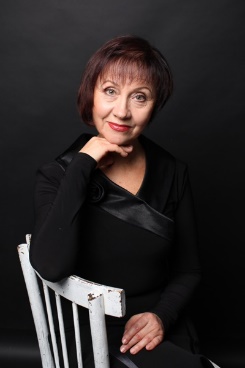 Мухоморов Сергей Николаевич (01.02. 1958 –  07.12. 2015), заслуженный работник культуры ЧАССР     Мухоморов Сергей Николаевич родился 1 февраля 1958 года в селе Любимовка Порецкого района Чувашской Республики. В 1981 году с отличием окончил дирижерско-хоровое отделение Чувашского Республиканского культурно-просветительного училища. Свою трудовую деятельность начал в Порецком районном Доме культуры в должности методиста по народному творчеству. В 1986 г. Мухоморов С. Н. был приглашен в г.Шумерлю художественным руководителем и аккомпаниатором ансамбля «Русская песня» ДК «Октябрь». В 1990 году при Районном Доме культуры создает вокальный ансамбль «Шумерлиночка», которому в 1994 году присваивается звание «народный самодеятельный коллектив народного творчества». С 1997 г. работал в ДК «Восход», где народный ансамбль русской песни «Шумерлиночка» продолжил активную концертную деятельность, являясь лауреатом всероссийских, межрегиональных, республиканских смотров-конкурсов фестивалей. В 2001 году С.Н.Мухоморов, оправившись после тяжелой травмы, продолжает творческую деятельность в ДК «Октябрь» г.Шумерли.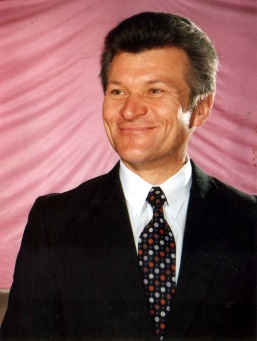     С 2010 года С.Н.Мухоморов успешно трудился в МБУ «Информационно-ресурсный центр культуры и архивного дела Шумерлинского района» в должности художественного руководителя народного вокального ансамбля «Шумерлиночка».      В течение четверти века ансамбль «Шумерлиночка» является гордостью не только шумерлинцев, но и одним из лучших коллективов Чувашской Республики. Сергей Николаевич Мухоморов был душой и сердцем коллектива, профессионалом с большой буквы, человек высокой внутренней культуры. Благодаря его организаторским способностям и огромной любви к песне ансамбль «Шумерлиночка» был бессменным участником всех районных праздников, Всероссийского фестиваля «Звучи, Российская глубинка» в г. Алатыре и «Родники России» в г. Чебоксарах. В разные годы коллектив становился лауреатом Республиканского конкурса народного  творчества «Гармонь, частушка, перепляс», «Салют Победы»», «Мелодии Шатьмы и Цивиля».     Большое внимание С. Мухоморов уделял талантливой молодежи. В ряды участников ансамбля регулярно вливались молодые силы. Многие из воспитанников С. Мухоморова связали свою жизнь с творчеством и работают в разных уголках нашей республики и за ее пределами.   За плодотворную работу в 1984 году С.Н. Мухоморов был награжден Почетной Грамотой Министерства культуры СССР и ЦК профсоюзов работников культуры. В 1994 году удостоился почетного звания «Заслуженный деятель музыкального общества Чувашской Республики». В 2000 году Указом Президента Чувашской Республики за активную творческую деятельность и развитие культуры С.Н. Мухоморову присвоено звание «Заслуженный работник культуры Чувашской Республики». В 2008 году Мухоморов был удостоен Благодарности Президента Чувашской Республики и Почетной грамоты г. Шумерли.   В последние годы ансамбль «Шумерлиночка» ведет активную концертную деятельность, выступает не только перед шумерлинцами, но и жителями других городов и районов Чувашии и Нижегородской области. Под руководством Сергея Николаевича Мухоморова ансамбль дарил людям радость своим творчеством.    Сергей Николаевич был талантлив во всем. Он был прекрасным артистом, талантливым баянистом, тактичным руководителем, прекрасным исполнителем, чтецом, замечательным другом и наставником. Его голос и неповторимое исполнение остались в душе каждого, кто соприкоснулся с его творчеством.Библиография: Игнатьева, Н. Душа человека – в песне / Н. Игнатьева // Вперед. – 2008. – 15 марта.100 лет – 100 имен: справочное биографическое издание / сост. М. Бадина; Городская центральная библиотека им. Г. Айги. – Шумерля, 2016. – С.151 - 153.Уляндина Августа Васильевна. Певица (меццо-сопрано), заслуженная артистка Чувашской Республики (2001), доцент (2002), кандидат филологических наук (2009), народная артистка Чувашской Республики (2013), почетный гражданин города Чебоксары (2016). Почётный гражданин Шумерлин. р-на (2021).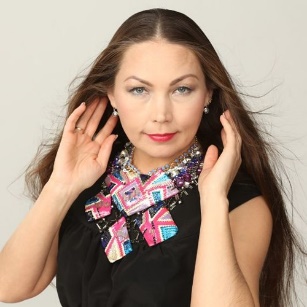  Уляндина Августа Васильевна родилась 23.02.1971 в д. Бреняши (Пĕренеш) Шумерлинского района Чувашской Республики. А. Уляндина окончила отделение сольного пения Чебоксарского музыкального училища им. Ф.П. Павлова, Нижегородскую государственную консерваторию по специальности "Народное пение". В 1996-1997 гг. – артистка хора Чувашского государственного ансамбля песни и танца, в 1997-2000 гг. – солистка-вокалистка, художественный руководитель ансамбля "Чăваш Ен". В 2000-2002 гг. была режиссером народной эстрадной студии Республиканского научно-методического центра народного творчества и культуры. С 2002 г. преподает в Чувашском государственном университете им. И.Н. Ульянова: доцент кафедры искусств, кафедры дирижирования и вокального искусства, художественный руководитель дворца культуры ЧГУ. С 2010 г. – доцент кафедры вокального искусства, одновременно художественный руководитель ансамбля "Чăваш Ен". В 2013 г. из числа своих студентов певица создала фольклорную группу "Ярды". В репертуаре более 200 чувашских, русских народных песен, произведения современных авторов, романсы и баллады. В ее творчестве сочетаются фольклор и элементы эстрадной музыки. Награждена дипломами и грамотами всероссийских и республиканских фестивалей, смотров, конкурсов: диплом I степени Всероссийского теле-радиоконкурса "Голоса России" исполнителей народной песни "Юрă ăстисем", диплом конкурса чувашской эстрадной песни "Шупашкар шăпчăкě". Августа Уляндина - председатель Шумерлинского землячества «Ҫӗмӗрлесем».Библиография (труды):1. Уляндина, А. В. Художественное воплощение образов женщин и их судеб в чувашской прозе XX века : автореф. дис... канд. филол. наук : спец. (10.01.02) - Литература народов Российской Федерации (чувашская литература) / А. В. Уляндина. - Чебоксары, 2009. - 25 с.Библиография:Уляндина, А. В. Августа Уляндина: "Ҫак самантшӑн пурӑнма та юрать" : [Августа Уляндина юрӑҫпа калаҫни] / А. В. Уляндина ; Н. Смирнова калаҫнӑ // Хыпар. - 2013. - 17 ҫурла. - С. 6 : сӑн ӳкерчӗк.Уляндина, А. В. Сцена ҫинче - ҫавраҫил, килте - ачаш хӗрарӑм : [чӑваш халӑх артисткипе Августа Уляндинапа калаҫни / А. В. Уляндина ; Н. Смирнова ҫырса илнӗ] // Хыпар. - 2016. - 4 пуш/март. - С. 8-9 : сӑн ӳкерчӗксем.Уляндина, А. В. Юррӑмсем - манӑн шӑпама ҫыракансем... / А. В. Уляндина // Хресчен сасси. Кил. - 2013. - 23 ҫурла. - С. 4-5 : сӑн ӳкерчӗк.Волков, Я. Н. Уляндина Августина Васильевна // Волков, Я. Н. Доктора и кандидаты наук Шумерлинского края / Я. Н. Волков. - Шумерля, 2012. - С. 166 -167 : фот.Дмитриева, О. Августа Уляндина. Самобытная, стильная, разная / О. Дмитриева // Вперед. 2020. – 6 марта.Дзюба, Т. А. Представители ЧГУ выступили на федеральном телеканале : [о выступлении фолк-группы "Ярды" в телепрограмме! "Поле чудес"] / Т. А. Дзюба // Ульяновец. - 2016. - 25 февр. (№ 7). - С. 8 : фот.Доцент факультета искусств А. В. Уляндина награждена медалью "За заслуги перед городом Чебоксары" // Ульяновец. - 2016. - 25 авг. (№ 28). - С. 2.Малясова, Н. Б. Уляндина Августа Васильевна / Н. Б. Малясова. - Текст : электронный // Чувашская энциклопедия. - URL: http://enc.cap.ru/?t=prsn&lnk=5399 (дата обращения: 02.06.2020). - См. текстНикитина, Э. Августа Уляндина: "Пою о Чувашии и для Чувашии" / Э. Никитина // Республика. - 2016. - 3 марта (№ 8). - С. 6 : фот.Уляндина, А. В. Августа Уляндина - голос и душа Чувашии : [беседа с нар. артисткой Чувашии / А. В. Уляндина ; записала Д. Гагауз] // Life & Love (Жизнь и Любовь). - 2014. - № 9 (март - апр.). - С. 18-20 : фот. цв.Уляндина, А. В. Августа Уляндина: музыка - мое все! / А. В. Уляндина ; [беседовала Е. Лаврентьева] // МК в Чебоксарах. - 2008. - 5-12 февр. (№ 6). - С. 32.Уляндина, А. В. Августа Уляндина: Петь и творить до 100 рости : [беседа с исполнительницей нар. песен / А. В. Уляндина ; записала Е. Кириллова] // Достояние Республики. - 2018. - № 1 : Летопись. Часть 4. - С. 80-83 : фот.Уляндина, А. В. Звезда по имени Августа... / А. В. Уляндина ; беседовала В. Титова // Республика. - 2012. - 25 апр. (№ 19). - С. 12 : фот.